ПОРФОЛИОАнтонова Галина ИвановнаАвтобиографияГод рождения: 17.04.1944Место рождения: с. Соколово Бийского района Алтайского краяМесто жительства: Кемеровская область-Кузбасс, г. Новокузнецк, ул. Грдины, дом 18, кв. 43Творческая Автобиография по специальности:1969-1975гг Сибирский металлургический институт им. С. Орджоникидзе, ПГС- учеба.1972-1979гг ПИ «УралНИИстромпроект» , строительный отдел-техник, ведущий инженер.1980-1995гг ПИ «СибНИИстромпроект»- руководитель группы СО, главный специалист.1993-1995гг ПИ АО «СибНИИстромпроект»-начальник строительного отдела.1995-2004гг ПИ АО «Сибинвестпром»- главный специалист проектно-конструкторского отдела.2004-по настоящее время ООО «СибПроект»-директор.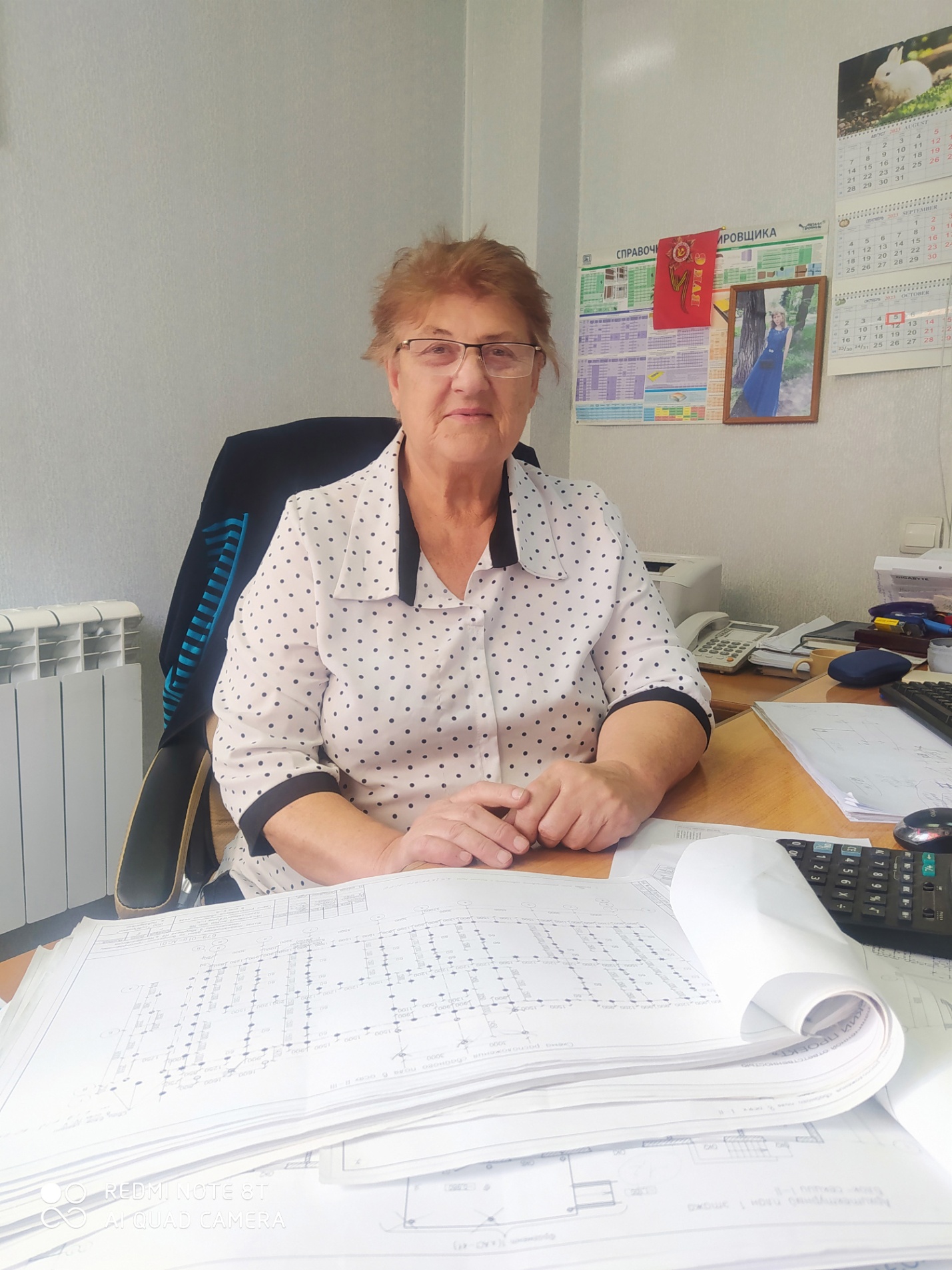 